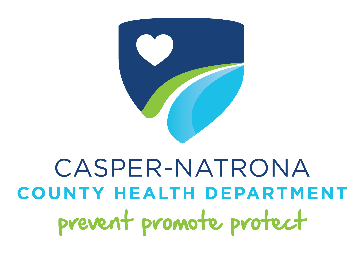 CITY OF CASPER-NATRONA COUNTY HEALTH DEPARTMENTBOARD OF HEALTH MEETINGAPRIL 20TH, 2023Virtual by Zoom or in person in the ELKHORN Conference RoomZOOM LINK:   https://us02web.zoom.us/j/87004530768 Phone:   1 253 215 8782   Passcode:   870045307685:30 PMAGENDA/MINUTESPrevious Meeting Minutes/NotesMARCH meeting minutes*BUDGET/FINANCIALFINANCIALSMARCH Financials*Payment History ReportWYOSTAR Transfer*FY24 PROPOSED BUDGET*BOARD Next Meeting DateProposed Meeting Date May 18th, 2023*Board Bylaws*Board vacanciesEmployee Handbook*Board RetreatHEALTH OFFICERHealth Officer Report DIVISION REPORTS ADMINISTRATION-AnnaGeneral AdministrationReporting grid-updated, please review  Strategic Planning MAPP (Mobilizing for Action through Planning and Partnerships -TABLED Building updateEmployee Market StudyJob descriptions, Handbook, SOPs, Market Study, onboarding, performance evaluation Wyoming Department of Health Education opportunityJob announcementsNurse/HIV Case Management Gambling-County Commissioners
 COMMUNITY PREVENTION-HaileyCommunity PreventionWyoming Cancer Resource Services (WCRS)Wyoming Cancer Coalition (WYCC)Healthy Heart/Healthy UWyoming AIDS Education and Training CenterENVIRONMENTAL HEALTH-Ruth Voluntary National Retail Food Regulatory Program Standards-DiscussionServe SafeNURSING PROGRAMSDISEASE PREVENTION CLINIC-AmandaSite Visit ADULT HEALTH PROGRAM-Mary AnnExpeditionHIV Case ManagementMATERNAL CHILD HEALTH PROGRAM- TonyaSite VisitPUBLIC HEALTH PREPAREDNESS- Tammy Site VisitCity of Casper/City of Mills/County LiaisonBoard Member Reports
Adjourn